Ministério da Educação
Universidade Federal de Santa Maria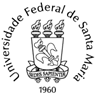 Pró-Reitoria de ExtensãoANEXO A  FICHA DE INSCRIÇÃOEDITAL 020/2023 PRE/UFSMCHAMADA PARA FOMENTO DE AÇÕES DE EXTENSÃO DA UFSM ÁREA DE MEIO AMBIENTE E SUAS INTERFACES1 – Título do Projeto:  2 – Coordenador/a:  3 – Número do Projeto (disponível no Portal de Projetos): 4– O/a Coordenador/a está concorrendo a outro edital da PRE (Incubadora, Geoparques, ODH ou outro, exceto FIEX) neste ano?5 – Dimensão da ação (conforme  item 2.1 do edital):6 – A proposta atende a qual Objetivo do Desenvolvimento Sustentável (ODS)? (para consultar os 17 ODS, acesse Agenda 2030)   6.1 - Descreva a(s) meta(s) relacionada ao(s) ODS indicados (consulte as metas aqui: https://brasil.un.org/pt-br/sdgs ):7 – Informações da ação: objetivos e relação com as dimensões previstas no Edital (até 2000 mil caracteres):8 – Síntese de ações previstas para o ano corrente (máximo 1500 caracteres):9 – Impacto e transformação social esperados (máximo 1000 caracteres):10 – Parcerias internas e/ou externas (se for o caso, listar também as contrapartidas das parcerias):11 – Orçamento para o ano de 202312 – Demandas da ação para a UFSM/PRE: além da financeira, já explicitada na tabela anterior, você pode neste campo descrever outras demandas que sejam necessárias para a realização das ações. Caso seja necessário a utilização de transporte, descreva uma previsão de número de deslocamentos previstos ao(s) território(s) - Máximo 1000 caracteres)13 - Plano de trabalho do(s) bolsista(s) para o período de execução da ação. O plano deverá contemplar o objetivo e as atividades a serem desenvolvidas com o respectivo cronograma de execução (descrever plano de trabalho conforme número de bolsistas)Tipo de despesa de custeioNúmero de Bolsas (indicar o quantitativo de cotas de bolsas, carga horária e valor total para cada opção)Número de Bolsas (indicar o quantitativo de cotas de bolsas, carga horária e valor total para cada opção)1. Auxílio Financeiro a Estudantes: informe o número de bolsistas necessários. Ensino Médio (Politécnico ou CTISM):Técnico/Graduação:Pós-Graduação:Ensino Médio (Politécnico ou CTISM):Técnico/Graduação:Pós-Graduação:2. Material de Consumo Descrição/Quantidade Valor Total2.1 Material de divulgação – gráfica da UFSM2.2 Itens do almoxarifado central 2.3 Outras demandasVALOR TOTAL SOLICITADO (AUXÍLIO FINANCEIRO A ESTUDANTES + MATERIAL DE CONSUMO)VALOR TOTAL SOLICITADO (AUXÍLIO FINANCEIRO A ESTUDANTES + MATERIAL DE CONSUMO)